Uwaga zmiana!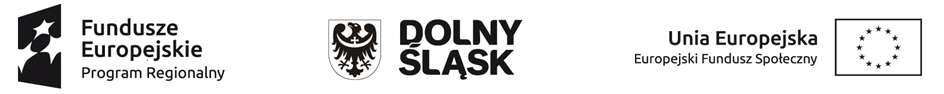 W dniach 29.03.2021r., 30.03.2021r., 31.03.2021r. planowane zajęcia                   z psychologiem w ramach projektu „Dolnośląskie żłobki II” w ramach Regionalnego Programu Operacyjnego Województwa Dolnośląskiego na lata 2014-2020 współfinansowanego ze środków Unii Europejskiej w ramach Europejskiego Funduszu Społecznego.  Numer i nazwa Działania: 8.4 Godzenie życia zawodowego i prywatnego w Publicznym Żłobku w Wińsku z filią         w Głębowicach nie odbędą się.                                                                                 Dyrektor Żłobka                                                                                                         Diana Zioła